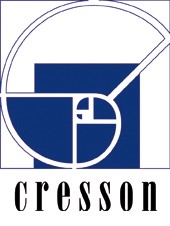 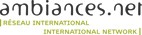 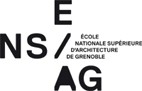 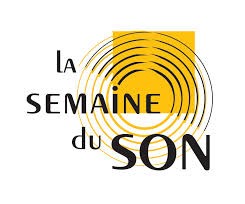 Ecole d’Hiver du CRESSON – 4ème édition Ambiances habitées et design sonore : seuils, limites, passagesCette 4ème édition est proposée par le Laboratoire CRESSON sous la responsabilité de Grégoire Chelkoff(chercheur au CRESSON)Dans le cadre de la 13ème Semaine du Son (Région) : du 1er au 5 février 2016DATE LIMITE D'INSCRIPTION : Mardi 5 janvier 2016Nom/Prénom:Adresse : Téléphone fixe :Téléphone mobile : Adresse e-mail :Formation(s) (en cours, finie(s)) :Matériel personnel (ordinateur portable, médium artistique, logiciel son…) :Motivations personnelles :Joindre un CV (format PDF) et une courte biographie (5 lignes maxi)Contacts : Grégoire ChelkoffLaboratoire CRESSON – ENSAG, 60, avenue de Constantine, CS 12636, GRENOBLE CEDEX 2Tel : +33 (0)4 76 69 83 36.